Prénom de l’élève : _____________________________________                                       Date : ________________________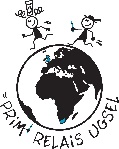 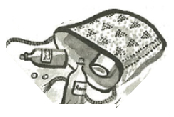 1 – Juliette et Jemmy ont survécu à un saut dans l’inconnu : où arrivent-elles ? (aide : réponse page 129)2 – Que représente la majorité des peintures dans la grotte ? (aide : réponses page 135, 136)3 – A la page 130, Juliette se pose 3 questions. Après la lecture de ce chapitre, essaie de répondre à celles-ci :  Qui avait découvert cette Vallée Secrète ? (aide : réponse page 129)Un être humain était-il déjà venu ici ? (aide : éléments de réponse page 135)Qui connaissait l’existence de cet endroit, à part la girafe ? (indice : _ _ _ _E )4 – Que penses-tu de l’attitude d’Alex à la fin du chapitre 16 (pages 146, 147) ? 1 – De quelles couleurs sont les peintures qu’observe Juliette ? (aide : réponses page 135 - 1ère lettre des couleurs : R, O, N)2 – A ton avis, pourquoi Juliette sent-elle une forme d’énergie quand elle touche la roche froide ? (aide : réponse page 136)3 – Comment Juliette rentre-t-elle chez sa grand-mère ? (aide : réponse page 140)4 – Qui aide à l’arrestation des braconniers ? (aide : réponse pages 144, 145)1 – Dessine le tunnel dans lequel Juliette s’aventure. (aide : description page 131)2 – Représente la dernière peinture qui émeut Juliette. (aide : description page 136)1 – Décode le message ci-dessous. Codage : 1 = a ; 2 = b ; 3 = c ; 4 = d…        L’ _  _  _  _  _  _          _  _  _          _  _  _  _  _  _          _  _  _  _  _  _          _  _  _          _  _  _  _  _  _          _  _  _  _  _  _  _            12   5  14    6     1  14   20               17  21   9                16  15  21  18   18   1               13  15   14  20   5   18               21  14   5                 7     9   18   1    6     5                 2   12   1   14    3    8     5                         _  _  _  _  _  _  _  _  _           _  _          _  _  _  _  _  _  _         _  _  _          _  _  _  _         _  _  _        _  _  _  _  _  _  X                         16  15  19  19   5    4     5    18   1                 21  14               16  15  21  22  15   9   18                19  21   18              20  15  21   19             12   5   19             1   14   9    13   1   21  24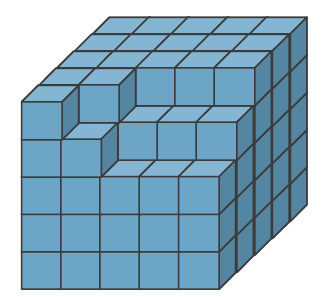 2 – Voici une petite énigme fort sympathique qui nécessitera toute votre attention.        De combien de cubes cette figure est-elle composée ?Aide : voici une des techniques pour trouver le résultat. Trouver le nombre total de cubes si la figure était complète/pleine. Trouver le nombre de cubes manquants.Enlever le nombre de cubes manquants au nombre trouvé au 1). C’est la réponse !RÉPONDEZ PAR ORAL. Conseils de M. et Mme MORRISON : 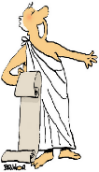 Lisez attentivement la consigne. Ne vous précipitez pas.Cherchez dans votre livre, si besoin. La réponse (ou des indices) s’y trouve(nt) !Lorsque vous pensez avoir trouvé la réponse, levez la main. Attendez d’avoir la parole pour vous exprimer              de manière claire (en faisant une phrase).RÉPONDEZ PAR ECRIT. Conseils de M. et Mme MORRISON : 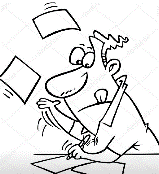 Lisez attentivement la consigne. Ne vous précipitez pas.       Si vous « bloquez » sur un mot, ouvrez ce formidable outil appelé « DICTIONNAIRE » et cherchez sa définition.Cherchez dans votre livre, si besoin. La réponse (ou des indices) s’y trouve(nt) !Lorsque vous pensez avoir terminé, vérifiez que vous ayez bien répondu à la consigne.RÉPONDEZ PAR LE DESSIN. Conseils de M. et Mme MORRISON : 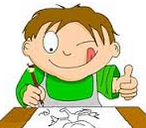 Lisez attentivement la consigne. Ne vous précipitez pas.Une fois bien taillés, laissez s’exprimer vos crayons de couleur !Dessiner est un art, qui demande application, volonté, dextérité, créativité ... Aussi, n’hésitez pas à solliciter l’aide d’un(e) ami(e) pour parfaire votre chef d’œuvre !ÉNIGMES/DEVINETTES DE GRACE, LA MYSTÉRIEUSE. Conseils de M. et Mme MORRISON : 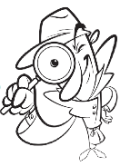 A plusieurs, on est souvent plus forts ! Aussi, n’hésitez pas à chercher à 2 ou 3.Soyez bon(s) détective(s). Ne vous précipitez pas. Réfléchissez avant d’agir.Pour trouver la réponse, il faut souvent faire preuve de patience, de méthode, de ruse, de finesse, d’entraide, d’envie … et avoir un soupçon de chance. Amusez-vous bien !